Приложение 1Программный продукт «Вижен-Софт: Питание в детском саду» разработан согласно СанПиН 2.4.1.3049-13 и соответствует всем требованиям, предъявляемым к программам автоматизации организации детского питания в дошкольных образовательных учреждениях, а именно: Содержит справочник продуктов с указанием пищевой ценности, витаминов и минералов, процента отходов при холодной обработке.Содержит обширную картотеку, более 1 800 блюд, с указанием рецептуры, технологии приготовления и ссылки на сборник рецептур. По каждому блюду можно вывести на печать технологическую карту со значениями пищевой ценности, витаминов и минеральных веществ, с учетом термической обработки (образец). Позволяет формировать меню на каждый день для всех категорий питающихся, с последующим выводом на печать следующих документов: Меню для родителей (образец 1, образец 2, образец 3); Требования-накладные на отпуск продуктов со склада (образец); Меню-требование на выдачу продуктов питания формата А4 и А3 (образец: страница 1, страница 2);Сведение меню-требования на выдачу продуктов питания (образец). Позволяет вносить десятидневное меню и формировать все необходимые документы для утверждения его в Роспотребнадзоре:Меню (образец);Меню-раскладку (образец); Цикличное меню, с указанием пищевой ценности, витаминов и минеральных веществ (образец); Позволяет формировать меню под требуемое количество продуктов, в том числе "под остаток", с одновременной автоматической корректировкой продуктов в блюдах и пересчетом выхода блюд. Рассчитывать по десятидневному меню требуемое количество продуктов для заказа, с учетом остатка продуктов на складе (образец). Вести складской учет продуктов питания, в том числе по договорам с поставщиками (по лотам), и формировать следующие аналитические отчеты: Ведомость выполнения договора поставки продуктов питания (образец: страница 1, страница 2);Ведомость по поставщикам (образец); Отчет по остаткам на складе (образец); Оборотная ведомость за произвольный период (образец); Журнал учета продуктов питания, с указанием начального остатка, поступления и списания продуктов, и конечного остатка (образец);Накопительная ведомость по приходу продуктов питания (образец);Накопительная ведомость по расходу продуктов питания (образец).  Производить расчет средней стоимости питания (стоимости дня) (образец). За любой период формировать: Журнал бракеража скоропортящихся пищевых продуктов, поступающих на пищеблок (образец);Журнал бракеража готовой кулинарной продукции (образец);Журнал проведения витаминизации третьих и сладких блюд (образец);Ведомость выполнения норм продуктового набора (накопительная ведомость) (образец); Ведомость выполнения норм потребления пищевых веществ, витаминов и минералов (образец). Выгружать информацию о движении продуктов в бухгалтерскую программу «1С: Бухгалтерия 7.7», «1С: Бухгалтерия 8.2», «1С: Бухгалтерия 8.3» и "Парус-Бюджет".Основные преимуществаГотовый к использованию справочник блюд, с возможностью корректировки рецептур и дополнения своими блюдами.Возможность создавать блюда по технологии "блюда в блюде".Возможность работать по десятидневному меню, используемому в учреждении.Возможность формировать меню под требуемое количество продуктов, в том числе "под остаток", с одновременной автоматической корректировкой продуктов в блюдах и пересчетом выхода блюд. Приложение 2Программный продукт «Вижен-Софт: Питание в школе» соответствует всем требованиям, предъявляемым к программам автоматизации организации питания обучающихся в общеобразовательных учреждениях, учреждениях начального и среднего профессионального образования, а именно: Содержит справочник продуктов с указанием пищевой ценности, витаминов и минералов, процента отходов при холодной обработке.Содержит обширную картотеку, более 1 800 блюд, с указанием рецептуры, технологии приготовления и ссылки на сборник рецептур. По каждому блюду можно вывести на печать технологическую карту со значениями пищевой ценности, витаминов и минеральных веществ, с учетом термической обработки (образец). Позволяет формировать меню на каждый день для всех категорий питающихся, с последующим выводом на печать следующих документов: Меню для для учащихся (образец 1, образец 2); Требования-накладные на отпуск продуктов со склада (образец); Дневной заборный лист (образец 1, образец 2); Калькуляционные карточки (образец); Акт реализации (образец 1, образец 2); Меню-требование на выдачу продуктов питания формата А4 и А3 (образец: страница 1, страница 2);Меню-раскладка (образец 1). Позволяет формировать меню под требуемое количество продуктов, в том числе "под остаток", с одновременной автоматической корректировкой продуктов в блюдах и пересчетом выхода блюд. Рассчитывать по цикличному меню требуемое количество продуктов для заказа, с учетом остатка продуктов на складе. Вести складской учет продуктов питания, в том числе по договорам с поставщиками (по лотам), и формировать следующие аналитические отчеты: Ведомость выполнения договора поставки продуктов питания (образец: страница 1, страница 2);Ведомость по поставщикам (образец); Отчет по остаткам на складе (образец); Оборотная ведомость за произвольный период (); Журнал учета продуктов питания, с указанием начального остатка, поступления и списания продуктов, и конечного остатка (образец). Производить расчет средней стоимости питания (стоимости дня) (образец). За любой период формировать: Бракеражный журнал сырой (образец) и готовой продукции (образец); Ведомость выполнения норм продуктового набора (накопительная ведомость) (образец); Ведомость выполнения норм потребления пищевых веществ, витаминов и минералов (образец). Выгружать информацию о движении продуктов в бухгалтерскую программу «1С: Бухгалтерия 7.7», «1С: Бухгалтерия 8.2», «1С: Бухгалтерия 8.3» и "Парус-Бюджет".Основные преимуществаГотовый к использованию справочник блюд, с возможностью корректировки рецептур и дополнения своими блюдами.Возможность создавать блюда по технологии "блюда в блюде".Возможность работать по десятидневному меню, используемому в учреждении.Возможность формировать меню под требуемое количество продуктов, в том числе "под остаток", с одновременной автоматической корректировкой продуктов в блюдах и пересчетом выхода блюд. 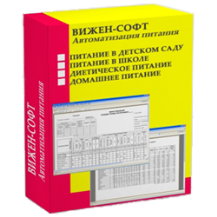 Вижен-Софт: Питание в детском садуВижен-Софт: Питание в школе